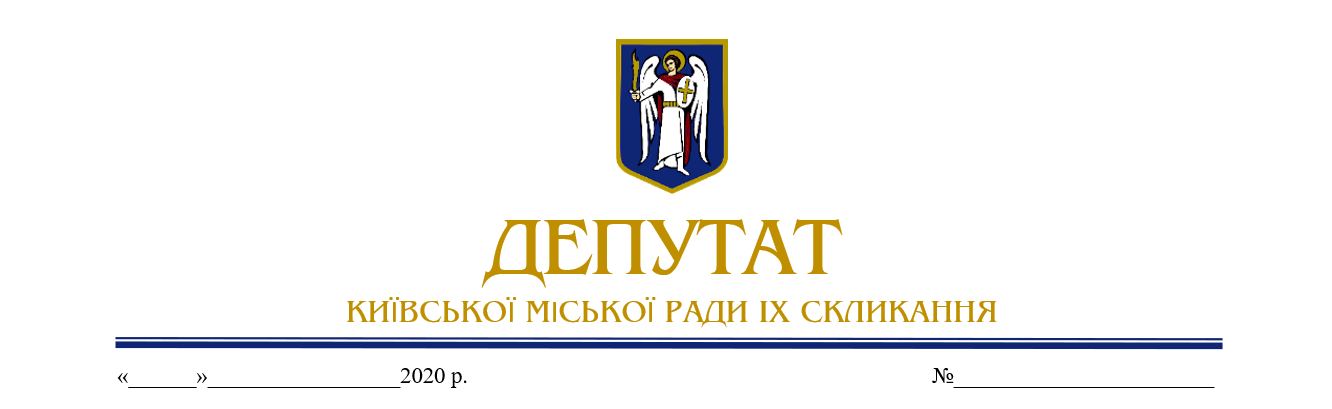 09 березня 2021 						             № 08/279/9/236-94 вихДиректору Комунального підприємства «Шляхово-експлуатаційне управління по ремонту та утриманню автошляхів та споруд на них Солом’янського району м.Києва»КЛИМОВУОлександру СергійовичуДЕПУТАТСЬКЕ ЗВЕРНЕННЯДо мене, як до депутата Київської міської ради, надходять численні звернення занепокоєних громадян, серед яких і студенти Національного авіаційного університету.	Справа в тому, що у 2020 році було проведено ремонт дорожнього покриття по вул.Гарматна, однак, після його завершення, не було належним чином нанесено дорожню розмітку, зокрема і ту, що вказувала на наявність пішохідного переходу. Також не було відновлено штучну дорожню нерівність, так званого «лежачого поліцейського».Щодня вищезгаданою ділянкою дороги користується велика кількість людей, в тому числі і студентство, адже там передбачено облаштування одного з основних пішохідних переходів від студентських гуртожитків до корпусів університету.Ситуація, що склалася, є небезпечною для значної частини мешканців Солом’янського району, натомість своєчасне відновлення передбаченої дорожньої розмітки та інших необхідних дорожніх елементів сприятиме забезпеченню безпеки дорожнього руху.Місцерозташування частини дороги по вул.Гарматна, про яку йдеться,  у додатку до звернення.На виконання моїх повноважень як депутата Київської міської ради та керуючись ст.13 Закону України «Про місцеве самоврядування»,прошу:Вжити заходів щодо нанесення дорожньої розмітки, встановлення елементів примусового зниження швидкості - штучних дорожніх нерівностей та облаштування пішохідного переходу в рамках повноважень по вул.Гарматна.Про результати розгляду звернення прошу повідомити мене у визначений законом термін, шляхом надсилання листа на електронну пошту: semenova.kseniia@kmr.gov.uaДодатки:Місцерозташування частини дороги по вул.Гарматна.З повагою, депутат Київської міської ради                                                Ксенія СЕМЕНОВА